Задания школьиого этапа Всероссийской олимпиады школьников по праву2016/2017 учебный год4-8 классВремя выполиеиия: 90 мииут Максимальиое  количество баллов: 63ЗаданияЗаданияЗаданияІ. Укажите  один правильный  вариант  ответа  (1 балл,  за любой другой  ответ 0 баллов,итого 25 баллов)І. Укажите  один правильный  вариант  ответа  (1 балл,  за любой другой  ответ 0 баллов,итого 25 баллов)І. Укажите  один правильный  вариант  ответа  (1 балл,  за любой другой  ответ 0 баллов,итого 25 баллов)1Какой элемент не входит в структуру нормы права:А. Диспозиция. Б. СанкцияВ. Предписание Г. ГипотезаД. Верный ответ отсутствует2По  степени  общественной  опасности  правонарушенияподразделяются:А. Преступления и проступки Б. Вина и умыселВ. Цель и мотивГ. Проступок и юридическая ответственность Д. Верный ответ отсутствует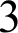 Какие юридические факты можно назвать событиями:А. Поджог травы в лесу, наводнение, продала велосипеда Б. Смерть человека, гибель имущества в результате стихийного бедствияВ. Пожар, обмен жильяГ. Заключение сделки, передача наследства Д. верный ответ отсутствует4Обязательным  признаком  государства является:А. наличие территориальных границ; Б. наличие института президентства;В. наличие собственной денежной единицы; Г. наличие собственных вооруженных сил; Д. все вышеперечисленное.5Деликтоспособность - это:А. способность иметь права и нести обязанности;Б. способность своими действиями осуществлять права и нести обязанности;В. способность нести ответственности за свои действия; Г. способность осуществлять сделки; Д. верный ответ отсутствует6Социальные	нормы,	установленные	и	охраняемыегосударствомА. нормы морали;Б. религиозные нормы; В. нормы права;Г. неформальные нормы;Д. нормы этикета.7Судебный прецедент — этоА. решение суда о выдаче исполнительного листа; Б. вид нормативно-правового акта;В. жизненный случай, ставший предметом судебного разбирательства;Г. источник права;Д. право судьи на объявление перерыва в судебном заседании.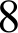 Понятие  «форма  государства»  состоит  из  следующихэлементов:А.	форма	правления,	форма	государственного устройства,  политический режим;Б. государственный механизм; государственный аппарат В. форма государственнот устройства форма правления; Г.	политический	режим,	форма	государственного устройства;Д.	государственный	аппарат,	форма	правления, политический режим.9Автором	труда	«Ftроисхождение	семьи,	частнойсобственности и государства» является А.Ч. Дарвин;Б.К. Маркс; В.Ф. Энгельс; Г.В.И. Ленин; Д.Л.Д. Троцкий.10Правовое    государство    характеризуются  следующимпризнакомА. в государстве законодательно установлен принцип разделения властей;Б. в государстве существует система местного самоуправления;В. в государстве осуществляется принцип верховенства права;Г. в государстве наличествует развитая правовая система; Д. в государстве правовыми нормами закреплен принцші депугатской   неприкосновенности (иммунитета).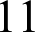 Теологической	теории	происхождения	государствапридерживался А. Гуго Гроций; Б. Марк Аврелий;В. Фома Аквинский; Д. Диоген Лаэртский; Е. Карл Каутский.12Соглашение	нескольких	политических	партий	осовместных действиях называется А. конфедерация;Б. коалиция;В. фракция;Г. концепция;Д. кооптация.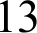 Конституция РФ — высший нормативный правовой акт,-принята:А. 12 декабря 1993 годаБ. 7 октября 1977 годаВ. 5 декабря 1936 годаГ. 10 июля 1918 года14Носителем	суверенитета	в	Российской	Федерацииявляется (- ются):А. Совет Федерации и Государственная Дума Б. Президент РФВ. Конституция РФГ. Многонациональный народ России Д. Все вышеперечисленное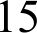 Согласно Конституции высшей ценностью в РоссийскойФедерации  является (являются)i1. ОGHOBЫ КОНСТИТ	ИОHHOFO  СТ]ЭОЯ;6. демократические основы общества; в.  суверенитет государства;г. человек, его права и свободы;д. осуществление  рыночной экономики.16В каких целях могут  быть ограничены  права и свободычеловека в РФ:А. развития экономики и повышения уровня жизни; Б. идеологической борьбы;В.	обеспечения	обороны	страны	и	безопасности государстваГ. все вышеперечисленное.17Какое право не относится к личным правама. право на жизнь;6. право на достоинство;в. право на личную неприкосновенность; г. право на труд;д. право на свободу совести.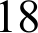 Государственным  языком   РФ  на  всей  ее  территорииявляется русский язык. Какие субъекты РФ вправе устанавливать свои государственные языки?А.Еврейская автономная область Б. Чукотский автономный округ В.  Республика ТатарстанГ. Алтайский крайД. Все перечисленные субъекты19Что	из	перечисленного	не	относится	к	функциямПрезидента РФ:А.	принимает	решение	об	отставке	Правительства Российской Федерации;Б.	назначает	с	согласия	Государственной	Думы Председателя  Правительства РоссийскойФедерации;В. решает вопросы гражданства Российской Федерации и предоставления  политическогоубежища;Г. обеспечивает проведение в Российской Федерации единой финансовой, кредитной иденежной политики;Д. вносит законопроекты в Государственную Думу;20В соответствии с Конституцией РФ выборы  ПрезидентаРФ назначает:А. Государственная Дума РФ Б. Совет Федерации РФВ. Федеральное собрание РФГ. Конституционный суд РФ Д. Президент РФ21Депутат  Госдумы  может одновременно:А. быть членом Совета ФедерацииБ. быть депутатом иных представительных органов В. находиться на государственной службеГ. заниматься преподавательской деятельностью Д. все вышеперечисленное допустимо22Федеральный      конституционный      закон    считаетсяпринятым, если он одобрен:А. не менее 3/4 голосов от общего числа членов Совета Федерации и не менее 3/5 от общего числа голосов депугатов  Государственной Думы;Б. не менее 3/4 голосов от общего числа членов Совета Федерации и не менее 2/3 от общего числа голосов депугатов  Государственной Думы;В. не менее 3/4 голосов от общего числа членов Совета Федерации и не менее 3/4 от общего числа голосов депугатов  Государственной Думы;Г. не менее 2/3 голосов от общего числа членов Совета Федерации и не менее 3/4 от общего числа голосов депугатов  Государственной Думы;Д. верный ответ отсутствует23Правительство в РФ формируется:А. Населением, имеющим право голоса;Б. Главой государства совместно с Государственной Думой ФС РФ;В. Государственной Думой ФС РФ совместно с Советом Федерации ФС РФ;Г. Президентом РФ;Д. Верный ответ отсутствует.24Федеральное	Собрание	не	может	пересматриватьположения следующих глав Конституции РФ:А. Основы Конституционного строя (1) и права и свободы человека и гражданина(2)Б.	Конституционные	поправки	и	пересмотр Конституции(9) и Местное самоуправление (7)В. Федеративное устройство (4) и Федеральное собраниеГ. Положения раздела II и Местное самоуправление (7)Д. Права и свободы человека и гражданина (2) и Федеральное собрание (6)25В соответствии с Конституцией  РФ максимальный срокзадержания лица до вынесения судебного решения о содержании его под стражей составляет:А. до 24 часовБ. не более 1 суток В. не более 48 часов Г. 56 часовД. не более 3 сутокII.  Верно ли утверждение  (1 балл, итот 10 баллов)II.  Верно ли утверждение  (1 балл, итот 10 баллов)II.  Верно ли утверждение  (1 балл, итот 10 баллов)1Нередко для возникновения, изменения или прекращенияправоотношений одного факта недостаточно, - требуется совокупность фактов2Действия  нормативного  правового  акта, вступившего всилу, по общему правилу распространяется только на те общественные отношения, которые возникли после начала его действия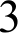 Нормы  права  регулируют	только  отношения	междугражданами  и государством4Теория  возникновения  государства  Виттфогеля связываетпроцесс образования с фактором разложения родовой общины5Юридическая		обязанность		связана	с	должным, необходимым	поведением,	предписанным		нормамиправа.6Гражданство РФ является единым и равным независимоот оснований его приобретения .7Законы,	устанавливающие	новые	налоги	илиухудшающие положение налогоплательщиков, обратной силы не имеютПрезумпция	невиновности	заключается	в	том,	чтокаждый	обвиняемый	должен	доказать	свою невиновность.9Право	законодательной	инициативы	имеет	каждыйгражданин  Российской Федерации.10Главой  исполнительной власти  в Российской  Федерацииявляется Президент Российской Федерации.III. Установите соответствие (2 балла, за любой другой ответ 0 баллов, итого 12 баллов)III. Установите соответствие (2 балла, за любой другой ответ 0 баллов, итого 12 баллов)III. Установите соответствие (2 балла, за любой другой ответ 0 баллов, итого 12 баллов)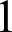 А. форма правленияБ. форма территориального устройства В. форма государственного режимаспособ территориальной организации государства или государств,  образующих союзсистема организации высших органов государственнойвласти, порядок их образованиясовокупность	средств	и	методов	осуществления политической власти2А. норма праваБ. отрасль права В. институт праваэлемент системы права, совокупность взаимосвязанных правовых норм, регулирующих однородные общественные отношенияустановленное      и      охраняемое     государствомобщеобязательное  правило поведенияобособленная группа норм права, регулирующих определённый вид (группу) однородных общественных отношений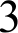 А.	Участники	правоотношения	самостоятельноопределяют варианты своего взаимодействия.Б. Участник правоотношений выбирает один из четко оговорённых в законе вариантов поведения.В. Участнику правоотношения предлагается только один, строго  определённый  вариант поведения.императивный  метод  правового регулированиядиспозитивный  метод  правового регулированияальтернативный  метод  правового регулирования4А.  англо-саксонскаяБ.  романо-германскаяВ. семья традиционного права Г. социалистическаяосновывается на обычаеотличается строгим государственным контролем и закреплением  социальных гарантийвозникла на основе рецепции римского правав основе лежит судебный прецедентосновными источниками являются Коран и Сунна5находится в ведении РоссийскойФедерации;находится в ведении Российской Федерации и субъектов Российской Федерации;А) уголовное законодательство;Б) административное законодательство; В) земельное законодательство;Г) гражданское законодательство; Д) трудовое законодательство;Е)   арбитражно-процессуальное законодательство;Ж)   административно-процессуальное  законодательство;3) законодательство об охране окружающей среды;6А. полномочия Государственной думы РФБ. полномочия Совета Федерации РФ В. полномочия Президента РФГ. полномочия Правительства РФ1. назначение на должность и освобождение от должности председателя	Центрального	банка	РФ,	председателяСчетной палаты РФ и половины состава ее аудиторовназначение на должность и освобождение от должности Генерального прокурора РФ и его заместителейназначение выборов Президента РФназначение референдумадача	согласия	Президенту	РФ	на	назначение Председателя  Правительства РФосуществление	управления	федеральной собственностьюосуществление мер по обеспечению обороны страны, государственной безопасности, реализация внешней политики РФосуществление  помилованияIV. Дайте  определение  приведённым  ниже  терминам  (2  балла за полное определение,итого 10 баллов)IV. Дайте  определение  приведённым  ниже  терминам  (2  балла за полное определение,итого 10 баллов)IV. Дайте  определение  приведённым  ниже  терминам  (2  балла за полное определение,итого 10 баллов)1Форма права-2Право-3Гипотеза нормы права-4Юридические факты-5«Принцип талиона»-V. Решите правовые задачи (1 балл короткий ответ, ещё 2 балла за объяснения, итого 6 баллов)V. Решите правовые задачи (1 балл короткий ответ, ещё 2 балла за объяснения, итого 6 баллов)V. Решите правовые задачи (1 балл короткий ответ, ещё 2 балла за объяснения, итого 6 баллов)1Н.  был  вызван  к  следователю  для  дачи свидетельскихпоказаний	по	уголовному	делу,	возбуждённому	в отношении его жены.Может   ли   Н.  отказаться	от  дачи свидетельскихпоказаний?  Ответ обоснуйте.2В бракоразводном процессе суд вынес решение взыскатьс гражданина Делового алименты на ребёнка ежемесячно в размере одной четверти его дохода. На момент развода гражданин Деловой являлся индивидуальным предпринимателем, осуществлявшим деятельность в мелкооптовой торговле. Через 7 месяцев после развода гражданин Деловой обанкротился, перестав получать доход от ведения предпринимательской деятельности. Ещё через 3 месяца бывшая супруга гражданина Делового обратилась с иском в суд о неисполнении алиментных обязательств, ходатайствовав перед судом об обязании гражданина Делового трудоустроиться для получения регулярного дохода.Будет  ли  удовлетворено   ходатайство  бывшей супругигражданина Делового? Ответы обоснуйте.